发展与知识产权委员会（CDIP）第二十届会议2017年11月27日至12月1日，日内瓦议程草案秘书处编拟.	会议开幕.	选举一名代理副主席.	通过议程见本文件。.	通过CDIP第十九届会议报告草案见文件CDIP/19/12 Prov.。.	一般性发言.	监测、评估、讨论和报告所有发展议程建议的落实情况-	进展报告见文件CDIP/20/2。–	为传播灵活性数据库所载信息采取的措施见文件CDIP/20/5。–	产权组织有关机构对落实发展议程相关建议所作的贡献见文件CDIP/20/9。–	推广使用在“知识产权与技术转让：共同挑战——共同解决项目”项下所建立网页论坛的路线图见文件CDIP/20/7。–	推广产权组织与技术转让有关的活动和资源见文件CDIP/20/11。–	有技术转让倡议和活动的国际论坛和会议摸底调查见文件CDIP/20/12。6.(i)	产权组织合作促进发展领域的技术援助–	关于技术援助和能力建设圆桌会议的报告：分享经验、工具和方法见文件CDIP/20/3。–	关于产权组织顾问花名册数据库的报告见文件CDIP/20/6。.	审议已通过的各项建议的落实工作计划–	知识产权和外观设计管理促进发展中国家和最不发达国家企业发展试点项目后续实施见文件CDIP/20/4。–	非洲集团关于每两年组织一次知识产权与发展国际会议的提案修订版见文件CDIP/20/8。–	讨论美利坚合众国、澳大利亚和加拿大代表团关于技术转让相关活动联合提案的第5点见文件CDIP/18/6 Rev.附件一和文件CDIP/20/10 Rev.。–	讨论在CDIP未来会议上处理可持续发展目标的方式，包括设立一个常设议程项目的要求见文件CDIP/18/4。–	讨论独立审查各项建议的落实见文件CDIP/18/7和CDIP/19/3。–	哥伦比亚知识产权运用情况研究见文件CDIP/20/INF/2。–	中美洲和多米尼加共和国知识产权制度运用情况研究见文件CDIP/20/INF/3。.	知识产权与发展.	未来工作.	主席总结.	会议闭幕[文件完]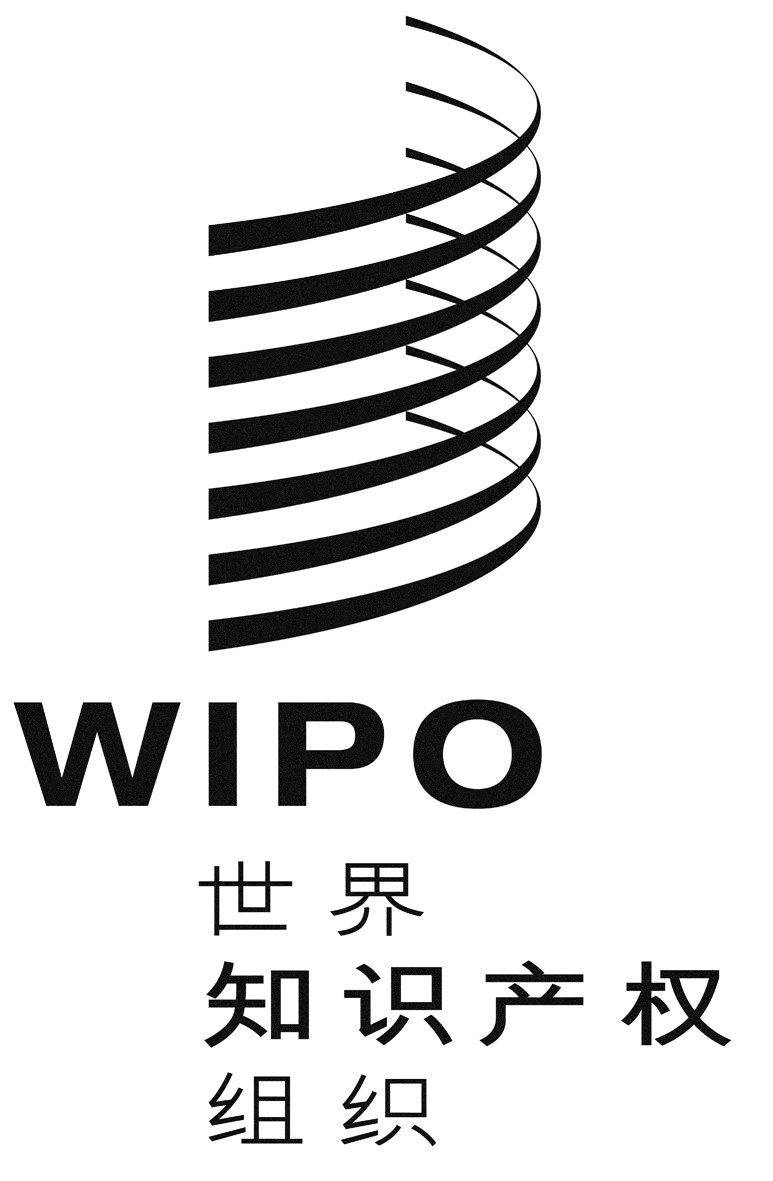 CCDIP/20/1 prov.4CDIP/20/1 prov.4CDIP/20/1 prov.4原 文：英文原 文：英文原 文：英文日 期：2017年11月13日  日 期：2017年11月13日  日 期：2017年11月13日  